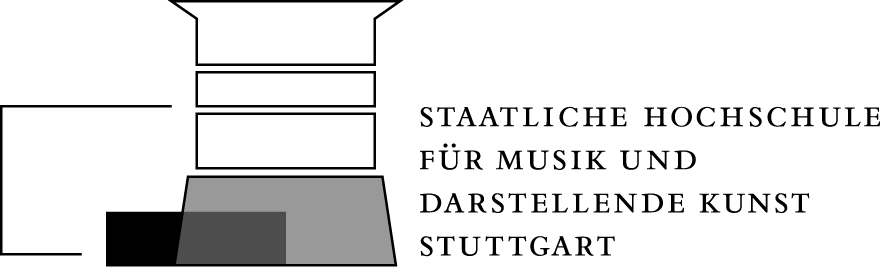 Urbanstr.25, 70182 Stuttgart  Tel: 0711/212-4650, Fax: 0711/212-4639Internet: http://www.hmdk-stuttgart.de, e-mail: bettina.roeser@hmdk-stuttgart.deAnmeldung zur Aufnahmeprüfung für SS……………./WS ……………………Folgende Unterlagen sind dem Bewerbungsantrag unbedingt beizulegen Schulabschlusszeugnis		 1 Passbild		 Lebenslauf Leistungsnachweise aus Vorstudium	 Bachelor-/Master-Diplom-Zeugnis Einzahlungsnachweis der Bearbeitungsgebühr von 50 € per Überweisung an: LOK BA-WÜ/HMDK Stuttgart IBAN: DE 02 6005 01017495530102, BIC-CODE: SOLADEST600. Verwendungszweck: 8587200001142 + Name,Vorname    Bitte unbedingt angeben!...........................................................................................................................................................................................................................................Familienname				Vorname	……………………………………………………………………………………………………………………………………………………………………………..Postleitzahl, Wohnort 							StraßeTelefon...........................................................................................e-mail-Adresse:.........................................................................................................meldet sich zur Aufnahmeprüfung fürdasHauptfach...............................................................................................im Studiengang……………………………………………………………… anLehrerwunsch…………………………………………   (ohne Anspruch auf Berücksichtigung)PERSONAL-ANGABEN  Geburtsdatum....................................................................Geburtsort................................................................Konfession......................................							(Angabe nur bei Anmeldung zu Kirchenmusik)  Schulbildung..........................................................................................................................................Staatsangehörigkeit........................................  Schulprüfungen: Hauptschule........................................Mittlere Reife..................................................Abitur.............................................................  Bemerkungen..............................................................................................................................................................................................................…………………………………………………………………………………………………………………………………………………………………………..................................................................................................................................................Datum und Unterschrift des Bewerbers